Speaking InvoiceEmployer Identification number: 20-1453385Checks should be made c/o Scott Lang and payable to:	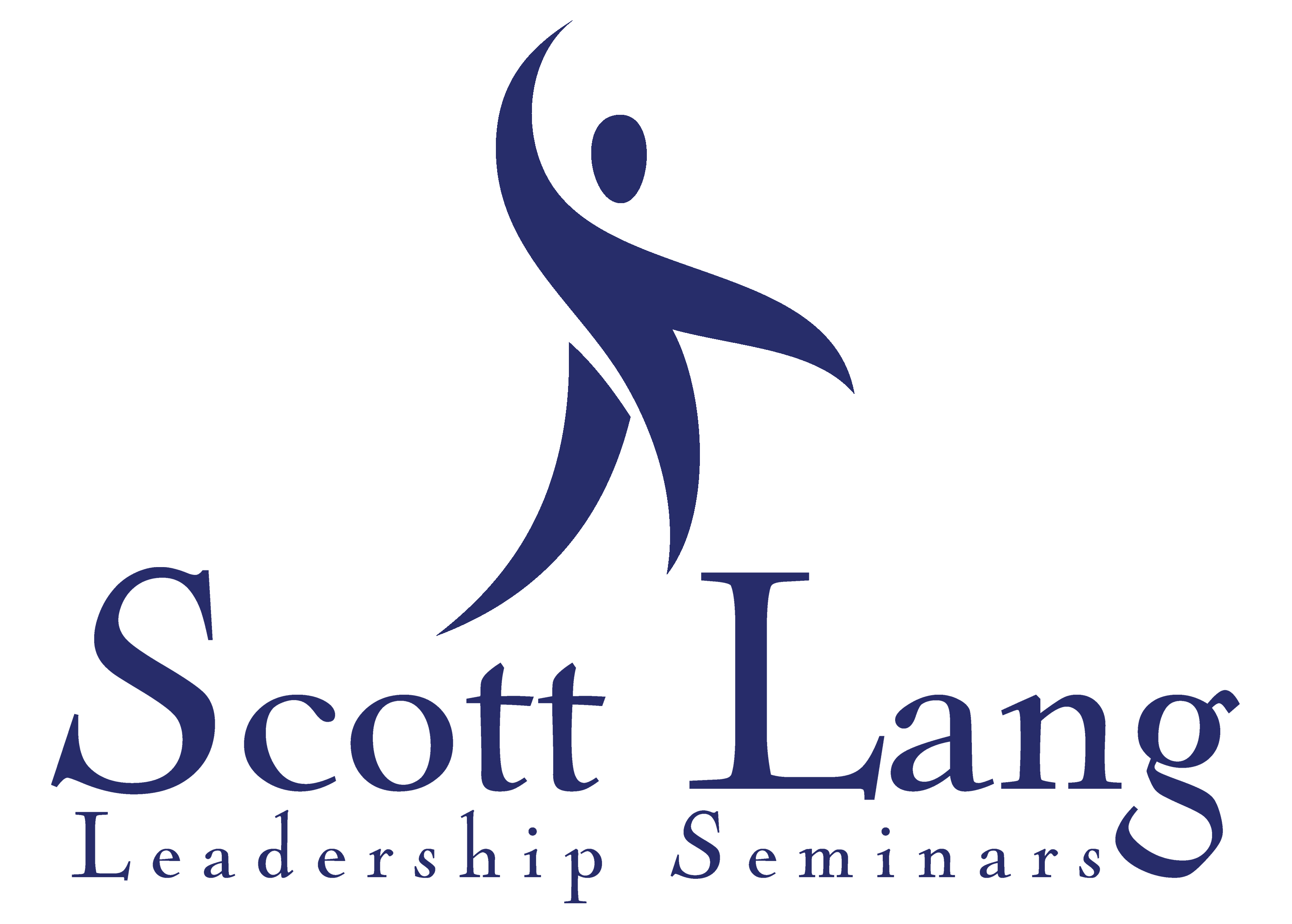 Scott Lang L.L.C.505 South Camellia DriveChandler, Arizona 85225(480) 577-52641Leadership Success LIVE seminar$550.00total$550.00